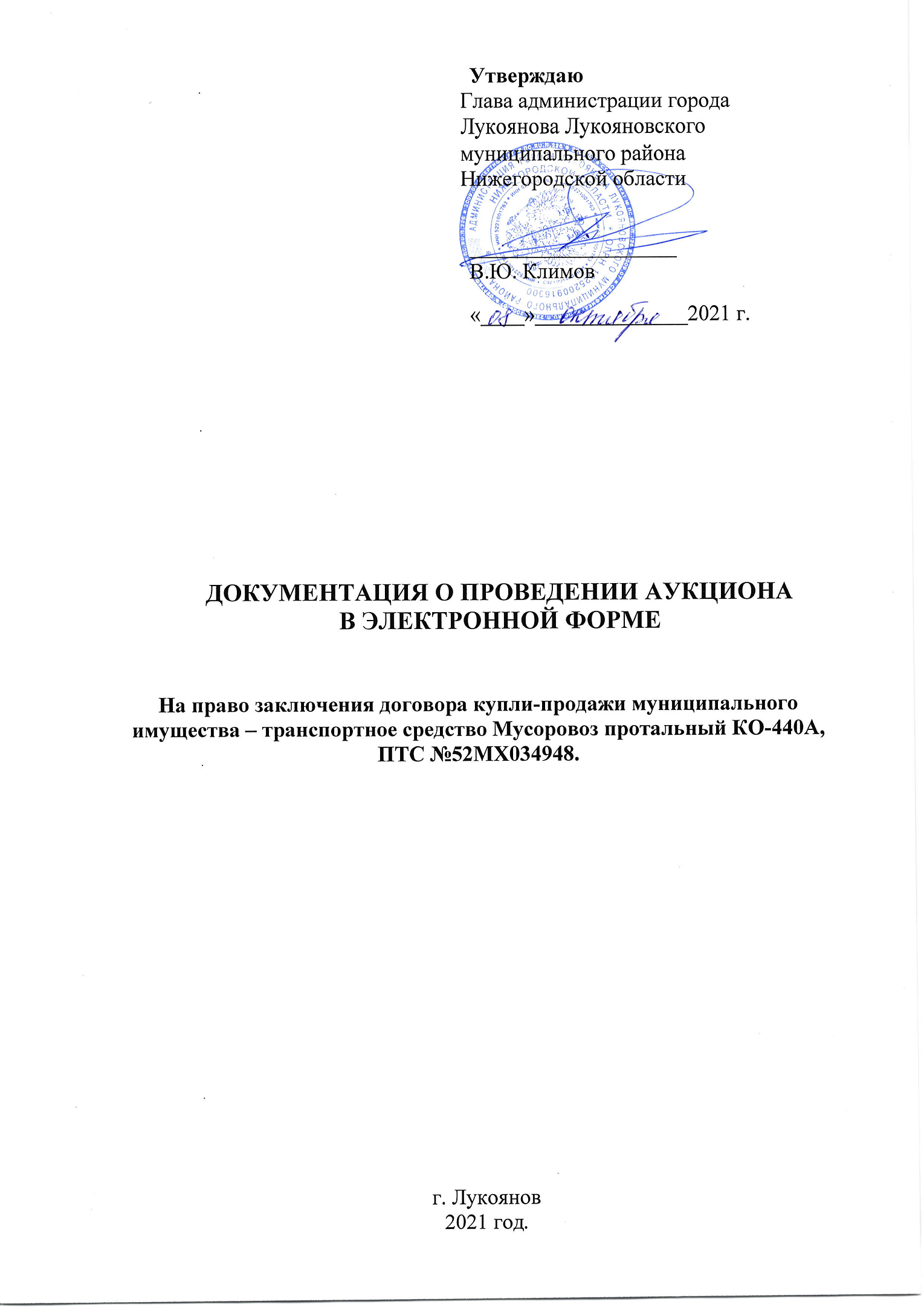 Срок приема заявок с 11 октября 2021 года по 05 ноября 2021 годаДата признания претендентов участниками аукциона 12 ноября 2021 года Дата и время проведения аукциона 17 ноября 2021 года 11:00 (по московскому времени)Дата подведения итогов аукциона 17 ноября 2021 года Сведения о приватизируемом имуществе:Администрация города Лукоянова Лукояновского муниципального района Нижегородской области сообщает о проведении аукциона в электронной форме муниципального имущества (далее – продавец), а именно:  Наименование имущества – предмет торгов: ЛОТ № 2 – транспортное средство Мусоровоз протальный КО-440А ПТС №52МХ034948, гос. № В 457 КА 152.Описание и характеристики: Наименование (тип ТС): мусоровоз протальный; Заводской номер (VIN): XVL48320290000289; Категория ТС: С; Модель, № двигателя: 508300 90294221; Шасси (рама): №433362 9 3503595; 	 Кузов: №433360 90071251; Цвет кузова: белый;Год изготовления ТС: 2009 г.Паспорт транспортного средства 52 МХ 034948, выдан 22.12.2009 г.Свидетельство о регистрации транспортного средства 99 15 332642, дата регистрации 16.01.2020г.Заключение по техническому состоянию объекту оценки: коэффициент износа – 60-75 %, расчет износа ТС подтвердил невозможность дальнейшей эксплуатации объектов оценки, это экономически не целесообразно.В результате осмотра и выше изложенного установлено:Оцениваемое транспортное средство потеряло производственную ценность, его ремонт является экономически не целесообразым.Фактически, анализируя О.О. на дату оценки, можно рассматривать лишь два способа его использования: - по основному назначению;- в целях утилизации на лом.Оценщик не рассматривал второй способ, поскольку очевидно, что даже незначительные шансы выгодного использования готового объекта экономически предпочтительнее , чем его утилизация. Следовательно, объекты оценки имеют наилучшее использование по назначению.Способ приватизации: продажа муниципального имущества на аукционе в электронной форме. Собственность: муниципальная.Решение об условиях приватизации утверждено Решением Городской Думы Муниципального образования – городское поселение «Город Лукоянов» Лукояновского района Нижегородской области от 05.04.2021 № 13 «Об утверждении Прогнозного плана приватизации муниципального имущества Муниципального образования - городское поселение «Город Лукоянов» Лукояновского района Нижегородской области на 2021 год».Данное сообщение является публичной офертой для заключения договора о задатке в соответствии со ст. 437 ГК РФ, а подача претендентом заявки и перечисление задатка являются акцептом такой оферты, после чего договор о задатке считается заключенным в письменной форме.Приложение 1З А Я В К Ана участие в аукционе (открытая форма)Изучив данные информационного сообщения об объекте приватизации, мы  юридическое лицо (указываются фирменное наименование (наименование), организационно-правовая форма, сведения о местонахождении, почтовом адресе, приводится номер контактного телефона) __________________________________________________________________________________________________________________________________________________________физическое лицо (указываются  фамилия, имя, отчество, паспортные данные,  сведения о месте жительства, ИНН,  приводится номер контактного телефона) согласны участвовать в аукционе, проводимом в открытой форме, по продаже муниципального имущества   (лот №    ) _______________________________________________________________________________________________________________________________________________________________________________________________________________________________________________________2. Мы принимаем на себя обязательство:- подписать договор купли-продажи муниципального имущества  в течении пяти рабочих дней с даты подведения итогов аукциона 3.Мы согласны с тем, что в случае уклонения или отказе от заключения в установленный срок договора купли-продажи имущества результаты аукциона аннулируются продавцом, и мы утрачиваем право на заключение указанного договора,  задаток  не возвращается.В случае отказа или уклонения от оплаты имущества в установленные сроки предусматривается в соответствии с законодательством Российской Федерации в договоре купли-продажи имущества, задаток не возвращается.4.До подписания договора купли-продажи настоящая заявка вместе с протоколом подведения итогов аукциона будут считаться имеющими силу договора между нами и Продавцом.5. Совершено «______»________________             года   ______час.  _______ мин.6.Полное наименование и юридический адрес Заявителя:    __________________________________________________________________________________________________7. Платежные реквизиты, счет в банке, на который перечисляется сумма возвращаемого задатка ____________________________________________________________________________________________________________________________________________________8.     Копии учредительных документов прилагаются.9. За ______________________________________________________________________                                     (наименование юридического лица, подавшего заявку)_____________________________________________________________________________                                               (должность уполномоченного лица)_____________________________________________________________________________                          (документ на основании, которого действует уполномоченное лицо)_____________________________________                                     ______________________                                           (Ф.И.О. уполномоченного лица) _________________________ (подпись)Приложение 2Согласиена обработку персональных данных	Я, _____________________________________________, в соответствии с                                          	      (фамилия, имя, отчество субъекта персональных данных) п.4 ст. 9 Федерального закона от 27.07.2006 № 152-ФЗ «О персональных данных», зарегистрирован__ по адресу: _________________________________________________,                                                (указывается адрес субъекта персональных данных) документ, удостоверяющий личность: __________________________________________                	                                                      (наименование и номер основного ___________________________________________________________________________,документа, удостоверяющего личность, сведения о дате выдачи указанного документа и  выдавшем его органе)в целях заполнения процедурных документов по аукциону,  даю согласие Администрации города Лукоянова Лукояновского муниципального района  Нижегородской области на  автоматизированную,  а  также  без  использования средств автоматизации обработку моих персональных  данных,   а  именно Ф.И.О., паспорт, ИНН, то есть на совершение   действий, предусмотренных п. 3 ч. 1 ст. 3 Федерального закона  от 27.07.2006 № 152-ФЗ «О  персональных  данных».  	Об     ответственности     за    достоверность    представленных   сведений предупрежден.Подтверждаю, что ознакомлен__ с положениями Федерального закона от 27.07.2006 № 152-ФЗ «О персональных данных», в том числе правами и обязанностями в области защиты персональных данных. Кроме того, я уведомлен, что Оператор имеет право предоставлять информацию по официальному запросу третьих лиц только в установленных законом случаях.Настоящее  согласие  действует  со  дня  его подписания до дня отзыва в письменной форме.______________________________________ ________________ "__" ____ 202__ г.             (Ф.И.О. субъекта персональных данных)                    (подпись)При получении согласия от представителя субъекта персональных данных в согласии на обработку персональных данных также указываются фамилия, имя, отчество, адрес представителя субъекта персональных данных, номер основного документа, удостоверяющего его личность, сведения о дате выдачи указанного документа и выдавшем его органе, реквизиты доверенности или иного документа, подтверждающего полномочия этого представителя.Опись документов(для физических лиц)________________________________________________________________________                               (ФИО)для участия в аукционе  «________» _______________20_г.По приобретению _____________________________________________________________________________________________________________________________________________________________________________ЛОТ № ____заявка (согласно форме приложения 1);согласие на обработку персональных данных (согласно форме приложения 2)паспорт (копия, все листы);паспорт уполномоченного представителя, если в аукционе участвует представитель (копия, все листы);нотариально оформленная доверенность на лицо, имеющее право действовать от имени претендента, если заявка подается представителем (копия).    Претендент                            _______________        / _________________________/Документы по описи приняты  «________» __________________ 20_г.___________________________ /__________________________________/Опись документов(для юридических лиц)__________________________________________________________________________ (наименование организации)для участия в аукционе  «________» _______________20_ г.По приобретению _____________________________________________________________________________________________________________________________________________________________________________ЛОТ № _____заявка (согласно форме приложения 1);учредительные документы;документ, подтверждающий факт внесения записи о юридическом лице в Единый государственный реестр юридических лиц;решение учредителей юридического лица (участников, акционеров) об участии в торгах и подтверждение учредителей юридического лица (участников, акционеров), что данная сделка, в ходе торговой процедуры  и в случае победы  претендента в аукционе не является крупной;доверенность с указанием действий, на совершение которых уполномочено лицо, имеющее право действовать от имени  претендента, если заявка подается представителем  претендента (копия).Претендент                                                                  / _________________________/                              м.п.Документы по описи приняты  «________» __________________ 20_г.  ___________________________ /__________________________________/Опись документов(для индивидуальных предпринимателей)__________________________________________________________________________ (наименование)для участия в аукционе  «________» _______________20_ г.По приобретению _____________________________________________________________________________________________________________________________________________________________________________ЛОТ № _____заявка (согласно форме приложения 1);свидетельство о государственной регистрации физического лица в качестве индивидуального предпринимателя (копия); свидетельство о постановке индивидуального предпринимателя на учет в налоговом органе (копия); паспорт (копия); паспорт уполномоченного представителя, если в аукционе участвует представитель (копия);доверенность с указанием действий, на совершение которых уполномочено лицо, имеющее право действовать от имени  претендента, если заявка подается представителем  претендента (копия). Претендент                                                              / _________________________/                              м.п.Документы по описи приняты  «________» __________________ 20_г.  ___________________________ /__________________________________/Опись документов(для иностранных юридических лиц)__________________________________________________________________________ (наименование)для участия в аукционе  «________» _______________20_ г.По приобретению _____________________________________________________________________________________________________________________________________________________________________________ЛОТ № _____заявка с заверенным переводом (согласно форме приложения 1);нотариально оформленная доверенность на лицо, имеющее право действовать от имени  претендента, если заявка подается представителем (копия); выписка из торгового реестра страны происхождения или иное эквивалентное доказательство юридического статуса иностранного инвестора в соответствии с законодательством страны его местонахожденияПретендент                                                                 / _________________________/                              м.п.Документы по описи приняты  «________» __________________ 20_г.  ___________________________ /__________________________________/того представителя.1. Решение о продаже муниципального имущества-  Постановление  Администрации города Лукоянова Лукояновского муниципального района от  13.08.2021  года №266-п2. Наименование муниципального имуществаЛот №2 Транспортное средство Мусоровоз протальный КО-440А, год выпуска 2009г., ПТС №52МХ034948;3. Способ приватизации муниципального имущества (адрес электронной площадки, на которой будет проводиться аукцион в электронной форме)Аукцион в электронный форме. (Официальный сайт Национальной Электронной Площадки, раздел «Имущественные торги» - https://www.etp-torgi.ru/)4. Начальная цена продажи муниципального имуществ и «шаг аукциона»Лот №2 –  170 000,00 (Сто семьдесят тысяч) рублей с НДС, «шаг аукциона» 8 500,00 (Восемь тысяч пятьсот) рублей;5. Форма подачи предложений о цене муниципального имуществаФорма подачи открытая по составу участников и по форме подачи предложений.6. Условия и срок платежа, реквизиты счета       Форма оплаты – безналичными на счет получателя. Получатель: УФК по Нижегородской области (Администрация города Лукоянова Лукояновского муниципального района Нижегородской области),  ИНН 5221001763/ КПП 522101001,Банк получателя: Волго-Вятское ГУ Банка России // УФК по Нижегородской области г. Нижний Новгород, Расчетный счет: 03100643000000013200,л/с 04323042680, БИК: 012202102, Кор. счет: 40102810745370000024, ОКТМО: 22639101        КБК: 487117050501130000180                                                                             Срок платежа: оплата имущества, приобретаемого покупателем, производится единовременно не позднее 30 дней со дня заключения договора купли-продажи.7. Размер задатка, срок и порядок его внесения, реквизиты счета.Порядок возвращения задатка.Лот № 2 – 34 000,00 (Тридцать четыре тысячи) рублей;       Задаток вносится заявителем в срок с 11.10.2021 года по 05.11.2021  года.  Задаток должен поступить на счет организатора торгов, не позднее 05.11.2021  года. Получатель: УФК по Нижегородской области (Администрация города Лукоянова Лукояновского муниципального района Нижегородской области),  ИНН 5221001763/ КПП 522101001,Банк получателя: Волго-Вятское ГУ Банка России // УФК по Нижегородской области г. Нижний Новгород, Расчетный счет: 03100643000000013200,л/с 04323042680, БИК: 012202102, Кор. счет: 40102810745370000024, ОКТМО: 22639101        КБК: 48711413090130000410                                                 (назначение платежа: задаток за участие в аукционе по продаже муниципального имущества).          Лицам, перечислившим задаток для участия в продаже муниципального имущества на аукционе денежные средства возвращаются в следующем порядке:а) участникам, за исключением победителя, - в течение 5 календарных дней со дня подведения итогов продажи имущества;б) претендентам, не допущенным к участию в продаже имущества, - в течение 5 календарных дней со дня подписания протокола о признании претендентов участниками.8. Порядок регистрации претендентов на участие в аукционе на Электронной площадкеДля обеспечения доступа к участию в электронном аукционе Претендентам необходимо пройти процедуру регистрации на электронной площадке.Регистрация на электронной площадке осуществляется без взимания платы.Регистрации на электронной площадке подлежат Претенденты, ранее не зарегистрированные на электронной площадке или регистрация которых на электронной площадке была ими прекращена.Регистрация на электронной площадке проводится в соответствии с Регламентом электронной площадки.9. Правила проведения продажи в электронной формеЭлектронный аукцион проводится в указанные в информационном сообщении день и час путем последовательного повышения участниками начальной цены на величину, равную либо кратную величине «шага аукциона».«Шаг аукциона» устанавливается Продавцом  в фиксированной сумме, составляющей не более 5 (пяти) процентов начальной цены продажи, и не изменяется в течение всего аукциона.Во время проведения процедуры аукциона Оператор обеспечивает доступ участников к закрытой части электронной площадки и возможность представления ими предложений о цене имущества.Со времени начала проведения процедуры аукциона Оператором размещается:- в открытой части электронной площадки - информация о начале проведения процедуры аукциона с указанием наименования имущества, начальной цены и текущего "шага аукциона";- в закрытой части электронной площадки - помимо информации, указанной в открытой части электронной площадки, также предложения о цене имущества и время их поступления, величина повышения начальной цены ("шаг аукциона"), время, оставшееся до окончания приема предложений о цене имущества.В течение одного часа со времени начала проведения процедуры аукциона участникам предлагается заявить о приобретении имущества по начальной цене. В случае, если в течение указанного времени:- поступило предложение о начальной цене имущества, то время для представления следующих предложений об увеличенной на "шаг аукциона" цене имущества продлевается на 10 минут со времени представления каждого следующего предложения. Если в течение 10 минут после представления последнего предложения о цене имущества следующее предложение не поступило, аукцион с помощью программно-аппаратных средств электронной площадки завершается;- не поступило ни одного предложения о начальной цене имущества, то аукцион с помощью программно-аппаратных средств электронной площадки завершается. В этом случае временем окончания представления предложений о цене имущества является время завершения аукциона.Во время проведения процедуры аукциона программными средствами электронной площадки обеспечивается:- исключение возможности подачи участником предложения о цене имущества, не соответствующего увеличению текущей цены на величину "шага аукциона";- уведомление участника в случае, если предложение этого участника о цене имущества не может быть принято в связи с подачей аналогичного предложения ранее другим участником.Победителем аукциона признается участник, предложивший наибольшую цену имущества.Ход проведения процедуры аукциона фиксируется Оператором в электронном журнале, который направляется Продавцу  в течение одного часа со времени завершения приема предложений о цене имущества для подведения итогов аукциона путем оформления протокола об итогах аукциона. Протокол об итогах аукциона удостоверяет право победителя на заключение договора купли-продажи имущества, содержит фамилию, имя, отчество или наименование юридического лица - победителя аукциона, цену имущества, предложенную победителем, фамилию, имя, отчество или наименование юридического лица - участника продажи, который сделал предпоследнее предложение о цене такого имущества в ходе продажи, и подписывается Продавцом  в течение одного часа с момента получения электронного журнала, но не позднее рабочего дня, следующего за днем подведения итогов аукциона. Процедура аукциона считается завершенной с момента подписания Продавцом протокола об итогах аукциона.Аукцион признается несостоявшимся в следующих случаях:- не было подано ни одной заявки на участие либо ни один из Претендентов не признан участником;- принято решение о признании только одного Претендента участником;- ни один из участников не сделал предложение о начальной цене имущества.Решение о признании аукциона несостоявшимся оформляется протоколом об итогах аукциона. В течение одного часа со времени подписания протокола об итогах аукциона победителю направляется уведомление о признании его победителем с приложением данного протокола, а также размещается в открытой части электронной площадки следующая информация:- наименование имущества и иные позволяющие его индивидуализировать сведения;- цена сделки;- фамилия, имя, отчество физического лица или наименование юридического лица Победителя.10. Порядок и место подачи заявокПрием заявок и прилагаемых к ним документов начинается с даты и времени, указанных в информационном сообщении о проведении продажи имущества        Заявка подается путем заполнения ее электронной формы, размещенной в открытой для доступа неограниченного круга лиц части электронной площадки (далее - открытая часть электронной площадки), с приложением электронных образов документов, предусмотренных Федеральным законом о приватизации.        Одно лицо имеет право подать только одну заявку .      При приеме заявок от претендентов оператор электронной площадки обеспечивает регистрацию заявок и прилагаемых к ним документов в журнале приема заявок. Каждой заявке присваивается номер с указанием даты и времени приема.В течение одного часа со времени поступления заявки оператор электронной площадки сообщает претенденту о ее поступлении путем направления уведомления с приложением электронных копий зарегистрированной заявки и прилагаемых к ней документов.        Заявки с прилагаемыми к ним документами поданные с нарушением установленного срока, на электронной площадке не регистрируются.       Претендент вправе не позднее дня окончания приема заявок отозвать заявку путем направления уведомления об отзыве заявки на электронную площадку.        В случае отзыва претендентом заявки в порядке, установленном Постановлением Правительства РФ от 27 августа 2012 г. N 860 "Об организации и проведении продажи государственного или муниципального имущества в электронной форме", уведомление об отзыве заявки вместе с заявкой в течение одного часа поступает в "личный кабинет" продавца, о чем претенденту направляется соответствующее уведомление.11. Дата начала срока подачи заявок11.10.2021 г.12. Дата окончания срока подачи заявок05.11.2021 г.13. Перечень   представляемых покупателями документов и  требования к их оформлениюОдновременно с заявкой претенденты представляют следующие документы:Юридические лица:-заверенные копии учредительных документов;-документ, содержащий сведения о доле Российской Федерации, субъекта Российской Федерации или муниципального образования в уставном капитале юридического лица (реестр владельцев акций либо выписка из него или заверенное печатью юридического лица (при наличии печати) и подписанное его руководителем письмо);-документ, который подтверждает полномочия руководителя юридического лица на осуществление действий от имени юридического лица (копия решения о назначении этого лица или о его избрании) и в соответствии с которым руководитель юридического лица обладает правом действовать от имени юридического лица без доверенности;Физические лица – копию документа, удостоверяющего личность.       Иностранные юридические лица надлежащим образом заверенный перевод на русский язык документов о государственной регистрации юридического лица или физического лица в качестве индивидуального предпринимателя в соответствии с законодательством соответствующего иностранного, полученных не ранее чем за 6 месяцев до даты размещения на официальном сайте торгов информационного сообщения (извещения) о проведении торгов.В случае, если от имени претендента действует его представитель по доверенности, к заявке должна быть приложена доверенность на осуществление действий от имени претендента, оформленная в установленном порядке, или нотариально заверенная копия такой доверенности. В случае, если доверенность на осуществление действий от имени претендента подписана лицом, уполномоченным руководителем юридического лица, заявка должна содержать также документ, подтверждающий полномочия этого лица.14. Срок заключения договора    купли-продажи         В течение 5 рабочих дней со дня подведения итогов аукциона с победителем заключается договор купли-продажи имущества.15. Порядок ознакомления покупателей  с иной информацией, условиями договора купли продажи муниципального имуществаДополнительную информацию можно получить  по адресу: Нижегородская область, Лукояновский район, город Лукоянов, ул. Горького, д. 22, кб. 5, на сайте Администрации города Лукоянова Лукояновского муниципального района Нижегородской области «Официальный сайт органов местного самоуправления города Лукоянова www.luk-of.ru С условиями договора заключаемого по итогам проведения торгов, можно ознакомиться с даты размещения информационного сообщения на официальных сайтах торгов до даты окончания срока приема заявок на участие в аукционе на официальных сайтах торгов и на электронной площадке.          Любое лицо независимо от регистрации на электронной площадке вправе направить на электронный адрес оператора электронной площадки, указанный в информационном сообщении о проведении продажи имущества, запрос о разъяснении размещенной информации. Такой запрос в режиме реального времени направляется в "личный кабинет" продавца для рассмотрения при условии, что запрос поступил продавцу не позднее 5 рабочих дней до окончания подачи заявок. В течение 2 рабочих дней со дня поступления запроса продавец предоставляет оператору электронной площадки для размещения в открытом доступе разъяснение с указанием предмета запроса, но без указания лица, от которого поступил запрос.16. Ограничения участия отдельных категорий физических лиц и юридических лиц в приватизацииПокупателями государственного и муниципального имущества могут быть любые физические и юридические лица, за исключением:государственных и муниципальных унитарных предприятий, государственных и муниципальных учреждений;
юридических лиц, в уставном капитале которых доля Российской Федерации, субъектов Российской Федерации и муниципальных образований превышает 25 процентов, кроме случаев, предусмотренных статьей 25 настоящего Федерального закона;
юридических лиц, местом регистрации которых является государство или территория, включенные в утверждаемый Министерством финансов Российской Федерации перечень государств и территорий, предоставляющих льготный налоговый режим налогообложения и (или) не предусматривающих раскрытия и предоставления информации при проведении финансовых операций (офшорные зоны), и которые не осуществляют раскрытие и предоставление информации о своих выгодоприобретателях, бенефициарных владельцах и контролирующих лицах в порядке, установленном Правительством Российской Федерации.17. Порядок определения победителей         Победителем признается участник, предложивший наиболее высокую цену имущества.18. Место и срок подведения итогов продажи муниципального  имущества        Ход проведения процедуры аукциона фиксируется оператором электронной площадки в электронном журнале, который направляется продавцу в течение одного часа со времени завершения приема предложений о цене имущества для подведения итогов аукциона путем оформления протокола об итогах аукциона.      Протокол об итогах аукциона удостоверяет право победителя на заключение договора купли-продажи имущества, содержит фамилию, имя, отчество или наименование юридического лица - победителя аукциона, цену имущества, предложенную победителем, фамилию, имя, отчество или наименование юридического лица - участника продажи, который сделал предпоследнее предложение о цене такого имущества в ходе продажи, и подписывается продавцом в течение одного часа с момента получения электронного журнала, но не позднее рабочего дня, следующего за днем подведения итогов аукциона.        Процедура аукциона считается завершенной со времени подписания продавцом протокола об итогах аукциона.Главе администрации города Лукоянова Лукояновского муниципального района Нижегородской областиКлимову В.Ю.(Ф.И.О. м персональных данных)